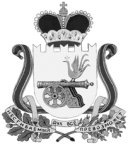 АДМИНИСТРАЦИЯВЯЗЬМА - БРЯНСКОГО СЕЛЬСКОГО ПОСЕЛЕНИЯВЯЗЕМСКОГО РАЙОНА СМОЛЕНСКОЙ ОБЛАСТИР А С П О Р Я Ж Е Н И Еот  31.03.2022                                                                                           №  27-р	В целях повышения уровня благоустройства муниципального образования Вязьма - Брянского сельского поселения Вяземского района Смоленской области, а так же реализации муниципальной программы «Формирование современной городской среды на территории Вязьма - Брянского сельского поселения Вяземского района Смоленской области», руководствуясь Федеральным законом от 06.10.2003 № 131-ФЗ «Об общих принципах организации местного самоуправления в Российской Федерации», постановлением Правительства Российской Федерации от 10.02.2017 № 169 «Об утверждении Правил предоставления и распределения субсидий из федерального бюджета бюджетам субъектов Российской Федерации на поддержку государственных программ субъектов Российской Федерации и муниципальных программ формирования современной городской среды», Уставом Вязьма - Брянского сельского поселения Вяземского района Смоленской области,1. Определить срок начала приема предложений от заинтересованных лиц по определению общественных территорий для включения в муниципальную программу «Формирование современной городской среды на территории Вязьма - Брянского сельского поселения Вяземского района Смоленской области» на 2023 год – 4 апреля 2022 года.2. Определить срок окончания приема предложений от заинтересованных лиц по определению общественных территорий для включения в муниципальную программу «Формирование современной городской среды на территории Вязьма - Брянского сельского поселения Вяземского района Смоленской области» на 2023 год – 4 мая 2022 года. 3. Определить пунктом сбора предложений от заинтересованных лиц Администрацию Вязьма - Брянского сельского поселения Вяземского района Смоленской области, расположенную по адресу: Смоленская область, Вяземский район, с. Вязьма - Брянская, ул. Горького, д. 2 по рабочим дням с 8ч.00мин. до 13ч. 00мин. и с 14ч.00мин. до 16ч.00мин. 4. Контроль за исполнением настоящего распоряжения оставляю за собой.5. Настоящее распоряжение вступает в силу с момента его подписания.Глава     муниципального     образованияВязьма - Брянского сельского поселенияВяземского района  Смоленской области                                     В.П. ШайтороваО начале приема заявок (предложений) от заинтересованных лиц для включения в муниципальную программу «Формирование современной городской среды на территории Вязьма - Брянского сельского поселения Вяземского района Смоленской области» на 2023год